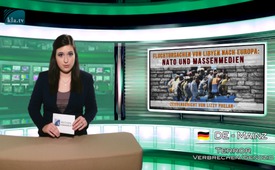 Причины бегства из Ливии в Европу: НАТО и СМИ (Свидетельство Лиззи Фелан)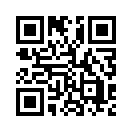 Недавно, 3-го февраля 2017года, все крупные СМИ единодушно сообщили, что 28 стран ЕС сошлись на плане из 10 пунктов для поддержки северо-африканской транзитной страны Ливии. Ливия – важнейшая транзитная страна для мигрантов, которые хотят перебраться из Африки в Европу. 28 руководителей стран ЕС встретились на экстренном заседании в Валлетте, столице Мальты. Планом из десяти пунктов, именуемым «Мальтийская декларация», теперь должен закрыться так называемый центральный средиземноморский маршрут из Ливии в Италию. Ливийская береговая охрана должна быть лучше обучена и оснащена, контрабандисты по нелегальной перевозке людей – уничтожены, а на территории Ливии должны быть созданы подходящие безопасные лагеря для принятия беженцев.
Для напоминания: морской путь между Ливией и Италией является для беженцев важнейшим маршрутом на пути в Европу. Более 180.000 человек прибыли в прошлом году из северной Африки в Италию. Почти 90% из них прибыли из Ливии. Беженцы переправляются через Средиземное море на судах контрабандистов. Как минимум, 4.500 человек утонуло во время переправы, так как контрабандисты зачастую используют непригодные к плаванию лодки.Недавно, 3-го февраля 2017года, все крупные СМИ единодушно сообщили, что 28 стран ЕС сошлись на плане из 10 пунктов для поддержки северо-африканской транзитной страны Ливии. Ливия – важнейшая транзитная страна для мигрантов, которые хотят перебраться из Африки в Европу. 28 руководителей стран ЕС встретились на экстренном заседании в Валлетте, столице Мальты. Планом из десяти пунктов, именуемым «Мальтийская декларация», теперь должен закрыться так называемый центральный средиземноморский маршрут из Ливии в Италию. Ливийская береговая охрана должна быть лучше обучена и оснащена, контрабандисты по нелегальной перевозке людей – уничтожены, а на территории Ливии должны быть созданы подходящие безопасные лагеря для принятия беженцев.
Для напоминания: морской путь между Ливией и Италией является для беженцев важнейшим маршрутом на пути в Европу. Более 180.000 человек прибыли в прошлом году из северной Африки в Италию. Почти 90% из них прибыли из Ливии. Беженцы переправляются через Средиземное море на судах контрабандистов. Как минимум, 4.500 человек утонуло во время переправы, так как контрабандисты зачастую используют непригодные к плаванию лодки.
Гуманитарные организации критикуют планы ЕС: совместно с ливийскими службами закрыть путь бегства из охваченной гражданской войной страны. ЕС неверно представляет реальность в Ливии. «Страна не является безопасным местом для ищущих защиты», – заявляет организация „Врачи без границ“.
Немецкий канцлер, напротив, сообщила после совещания на экстреннном заседании, что с принятием „Мальтийской декларации“ борьба с причинами миграции, по крайней мере, принимает конкретные формы.
Кстати, о причинах бегства: в чём же действительные причины бегства через транзитную страну Ливию?
Некто, кто предсказал потоки беженцев в Европу и указал причину бегства, был бывший глава правительства Ливии Муаммар Каддафи. За несколько месяцев до его зверского убийства 20-го октября 2011 года, российская газета «Завтра» опубликовала следующее мрачное пророчество. Оно появилось после того, как 19-го марта 2011 года начались воздушные налёты НАТО, и Ливия подверглась ситематической бомбардировке. 
Мужской голос (Сергей В)
„Слушайте, народы НАТО! Вы бомбите стену, которая закрывала путь африканской миграции в Европу и путь террористов Аль-Кайды. Этой стеной была Ливия. Вы, идиоты, разрушаете её. За тысячи мигрантов из Африки, за поддержку Аль-Кайды – гореть вам в аду. Так будет, я никогда не лгу. Не лгу и сейчас.“

Но как это было тогда с Каддафи? Был он, действительно, тем жестоким диктатором, тиранившем свой народ, так что Ливия должна была быть разбомблена силами НАТО?
До нападения НАТО в 2011 году, Ливия, пожалуй, была самой развитой и богатой страной Африки, а после бомбардировки страна увязла в хаосе и гражданской войне. Милиция, банды и группировки ИГИЛ использовали вакуум власти.
Кто же теперь в ответственности за разрушение Ливии и, следовательно, за причины потоков беженцев в Европу? Действительно ли это Каддафи или всё же НАТО и все те политики и СМИ, которые криминализировали Каддафи и оправдывали военную интервенцию в Ливии?
Британская журналистка Лиззи Фелан пережила непосредственно насильственное свержение власти в Ливии. Во время военной интервенции в 2011 году Фелан два раза была в Ливии. Она находилась в Триполи, столице Ливии, когда шли самые ожесточённые бои и сама прежила так называемое «падение Триполи». Она говорила с жителями Ливии и пришла к выводу, что 90% поддерживали Каддафи. В видео, опубликованном 31октября 2011 года, Фелан говорила о том, что уже тогда умалчивали ведущие западных СМИ. Она сообщала о симпатии и поддержке Каддафи со стороны народа и о невероятной медийной войне, с целью ввести народ в заблуждение и криминализировать ливийское правительство и Каддафи. Не остались неназванными и преступления НАТО над мирным населением. Так что, если канцлер Ангела Меркель и государства ЕС действительно хотят бороться с причинами потоков беженцев в Европу, то не следовало бы сначала взяться за преступления НАТО и военную пропаганду мейнстрим-СМИ? Теперь послушайте сами синхронизированное Klagemauer.TV свидетельство Лиззи Фелан на русском языке.

Сообщение свидетеля:

(Для Светы В)
Спасибо! Спасибо и “Stop the war“, что Вы меня пригласили. За последние 6 месяцев кризиса я была в Ливии два раза. Первый раз – с миссией мира, а второй раз как корреспондент для Press-TV и, кроме того, я сделала несколько репортажей для Russia-Today. Я покинула страну сразу после так называемого «падения Триполи» и была там во время этой страшной недели боёв.
Мы, действительно, получили уже представление (от предыдущего докладчика), что война в Ливии, по сути, является войной против Африки. Но я хотела ещё добавить, в каких масштабах подверглись обстрелу НАТО свыше 100.000 ливийских солдат. Но были также и тысячи обычных мужчин и женщин, – там было много женщин, которые с начала кризиса добровольно пришли, чтобы защищать свою страну. И правительство вооружило их.., во время этой недели в Триполи, когда начались бои, я сама пережила, как совсем обычные мужчины и женщины взяли своё оружие, которому их обучили в прошедшие 6 месяцев, для защиты своей страны.
Поэтому сейчас, как журналист, я немного расскажу о роли СМИ.., а это была невероятная медийная война, с искажениями вплоть до криминализации ливийского правительства и Каддафи.
СМИ сообщали, что тысячи людей в Бенгази находятся в смертельной опасности. Но они нам никогда не показывали каких-либо доказательств. Они сказали, что правительство убило 6000 человек. Организации по защите прав человека подтвердили, что с обеих сторон погибло около 250 человек.
Они говорили, что ливийское правительство атакует своё собственное население с воздуха. Российские разведывательные спутники нам доказали, что это невозможно. Они сказали, что правительство вербует солдат в других странах Африки, но никогда не показывали нам доказательств.
Вместо этого мы видели видео с чёрными ливийцами и другими чёрными африканцами, которых на площадях публично линчевали содаты НАТО и повстанцы. Многие люди снимали это на мобильные телефоны, а западные спецподразделения просто смотрели на это.
Они говорили, что народ ненавидит Каддафи, но никогда не показывали нам эти 1,7 миллионов человек на Greensquare, – в стране с общей численностью населения в 6 миллионов, или массы людей в Тархуне, Сабхе, Бени-Валид или Сурте, и везде в стране, где первого июля люди вышли на демонстрацию, чтобы выразить верность своему вождю и Джамахирии.
Они никогда не показывали нам массы, как уже сказано, обычных мужчин и женщин, которые приняли оружие от правительства, чтобы защитить свои семьи, соседей и свою страну от людей, желавших поработить их империализму. Они говорили, что держат на прицеле вооружённые силы Каддафи. Но проигнорировали эти 33 ребёнка, 32 женщины и 20 мужчин, которых я видела, в начале августа, погребёнными в небольшом традиционном порту в городе Махер в Злитене.
Они говорили 20-го или 21-го августа, что Триполи пал без сопротивления. Но они нам не сказали, что только за 12 часов в этом городе было истреблено 1300 человек и ранено 900.
Они сказали, что Триполи пал без сопротивления, что Саиф аль-Ислам задержан и арестован, и что крепость Каддафи Баб-аль-Азизия взята восставшими. Несмотря на это Саиф аль-Ислам лично появился в гостинице, где я находилась. И он взял с собой группу журналистов на улицу, чтобы они увидели это собственными глазами. Они не показывали нам тысячи людей в ночь на 22 августа, которые столпились в Баб-аль-Азизии и на улицах Триполи и размахивали зелёным флагом.
Они сказали, что Триполи пал без сопротивления, но они не показали нам, что за 24 часа, после того как журналисты всех ведущих западных СМИ всё это увидели сами, что одна только крепость Баб-аль-Азизия 63 раза подверглась бомбардировкам НАТО.
Они не показали нам, как все эти массы людей, которые хотели защитить свою столицу от желающих вернуть их в колониальные времена короля-марионетки Идриса, подвергались атакам ракет и боевых вертолётов Апачи.
Они не показали нам, как храбрые люди в Абу Салим, – самом бедном районе Триполи с самыми стойкими приверженцами Каддафи,  сопротивлялись пять дней, пока 24-го августа НАТО не атаковало всё, что движется, и горы трупов заполнили улицы.
Они сказали нам, что страна освобождена. Шестью неделями позже повстанцы признали, что они не в состоянии перенести свою штаб-квартиру в столицу. Я думаю, что только сегодня повстанцы подтвердили, что они не в состоянии захватить Бени-Валид, и что город Сурт тоже силён. Итак: Каддафи – массовый убийца, так ненавидим своим народом, что тот умоляет НАТО разбомбить их собственную страну?
… так ненавидим, что столица пала без сопротивления? Или: НАТО – массовый убийца, убивающий массы ливийцев, потому что они готовы умереть за своего вождя … как в Триполи.
Я знаю, на что у нас есть горы доказательств. Действительно, есть так много доказательств, что даже глашатай консервативной партии, газета «Дейли телеграф»  уже не может от них отречься.
Среди её несчётных сообщений, которые показывают, что повстанцам недостаёт той симпатии, какую имел Каддафи, на этой неделе была опубликована статья о том, что я постоянно слышала во время моего пребывания в Триполи. Жительница города Сирт, Сьюзан Фергинт, сказала: «Мы жили в демократии под правлением Муаммара Каддафи. Он не был диктатором. Я жила свободно. Ливийские женщины обладали всеми правами человека. Это не так, что нам снова нужен Муаммар Каддафи, но, по крайней мере, мы хотим снова жить, как раньше». В той же статье 80-ти летняя Мабука говорит: «Во времена Каддафи жизнь была хорошей. Нам никогда не надо было бояться».
Другая пожилая женщина говорит в той же статье: „Они убивают наших детей. Почему они это делают? Зачем? Жизнь до этого была хорошей!“.
Другой человек тоже говорит: „Все любят Каддафи. И мы его любим, потому что любим Ливию! Теперь у власти повстанцы. С этим нам придётся смириться. Но Муаммар навсегда останется в наших сердцах“.
И хотя телекомпания «Аль-Джазира» раньше была своего рода критическим голосом относительно империалистических агрессивных войн в Ираке, Афганистане и Палестине, то сегодня она стала открытым посредником тех же самых агрессий против Ливии, Сирии, а теперь даже против успешных стран Латинской Америки. Этот акробатический поворот на 180°стал для меня, пожалуй, самым большим пропагандистским трюком, который я когда-либо видела в моей жизни.
Голоса её верных арабских зрителей на Западе стали во время так называемой Арабской весны особенно значимы. Подрыв их поддержки был важным шагом, чтобы все просвещённые круги на Западе привести к тому, чтобы криминализировать Каддафи, причём эти круги должны были бы лучше позаботиться о повышении имиджа не столь привлекательной ливийской Джамахирии и поучиться от неё.
Теперь, т.к. все карты на столе, директор «Аль-Джазиры» Вадах Ханфар уволился после того, как в свет вышли публикации Wikileaks, что он получал указания ни от кого иного, как ЦРУ. 
Его пост занял член катарской королевской семьи, которая была очень активно задействована в войне против своих арабских братьев и сестёр в Ливии.
И хотя на сегодня роль «Аль-Джазиры» ясна, они всё ещё имеют успех с теми же трюками, играя на чувствах свободы своих прозападных слушателей и объясняя им, что величайшей трагедией для людей в суверенных государствах глобального Юга является отсутствие демократии.
Ничего страшного, что она не сработала на Западе! Интерес «Аль-Джазиры», чтобы и дальше отстаивать эту идеологию, очень легко объяснить. Эта страна является пристанищем CENTCOM, самой большой военной базы США на Среднем Востоке, – и они, конечно, хорошие друзья. 
Когда, после пяти дней блокады, я покинула гостиницу Риксос, это был самый нереальный, – а, может быть, даже самый худший день в моей жизни. Это был ужасный день.
Безопасный, мирный и привлекательный город, полный жизни и теплоты, через который я проезжала всего несколько дней назад, был неузнаваем.
Он лежал в руинах, и куда ни глянь, везде были орудия и автоматы. Многие люди попрятались, многие были убиты и тысячи других в бегстве. А оставшиеся в живых люди, которых я знала, как раз те люди, которые мне рассказывали о славном, историческом подъёме Ливии при Каддафи, теперь были глубоко травмированы и в тотальном оцепенении.
Ливия достигла точки, как сказал Дан: самый высокий стандарт в Африке, высокий уровень образования, обширная система здравоохранения, бесплатное высшее образование, высокое признание женщин в обществе и самый высокий уровень государственной системы среди большого чёрного населения во всей Северной Африке и на Среднем Востоке.
Эти 40 лет революционных достижений были теперь аннулированы. И зачем? Ещё год назад, после опустошительных войн в Ираке и Афганистане и растущего экономического кризиса в империалистических странах, казалось невозможным, что Запад будет в состоянии развязать новую дорогостоящую фатальную войну.
Казалось, что господство Запада рушится быстрыми темпами. Но как недавно написал в письме Генеральному собранию ООН Уго Чавес, хороший друг Каддафи: „Мир на Земле в настоящее время в серьёзной опасности! Новый круг колониальных войн начался в Ливии со злым умыслом, – снова раскрутить глобальную капиталистическую систему.“ Конец цитаты. 
Он знает, что и его страну в этом кругу возьмут на прицел, – точно тем же методом, который они используют против Ливии и уже сейчас против Сирии.
Если не будет эффективных, анти-империалистических СМИ, которые противостанут трюкам империализма посредством глобального присутсвия и опередят их, то задача всех сознательных людей, – встать на защиту независимых государств глобального Юга, которые как Ливия и Сирия, являются для Запада бельмом на глазу. Иначе их возьмут одно за другим в качестве топлива для затухающего огня империализма.
Этой мыслью я хочу закончить и от сердца поблагодарить героический Green Libyan Resistance (Зелёное Ливийское сопротивление), которое и дальше изумляет мир своей способностью отражать самую могучую военную машину мира.
Как сказал Каддафи: „Вы отстаиваете не только Ливию, но и Сирию, Иран, Алжир, африканский континент и весь глобальный Юг!“ Спасибо!от Daniel DИсточники:www.srf.ch/news/international/eu-stellt-sich-mit-libyen-gegen-illegale-einwanderung
www.zeit.de/news/2017-02/03/eu-merkel-noch-viel-arbeit-im-kampf-gegen-illegale-migration-03165202
https://en.wikipedia.org/wiki/Lizzie_Phelan
www.youtube.com/watch?v=ClDRckmSKjY
www.youtube.com/watch?v=E-Tn_wtGrng

Schon ausgestrahlte Sendungen zum Thema:
www.kla.tv/6995(Das politische Testament Muammar al-Gaddafis)Может быть вас тоже интересует:---Kla.TV – Другие новости ... свободные – независимые – без цензуры ...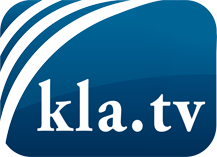 О чем СМИ не должны молчать ...Мало слышанное от народа, для народа...регулярные новости на www.kla.tv/ruОставайтесь с нами!Бесплатную рассылку новостей по электронной почте
Вы можете получить по ссылке www.kla.tv/abo-ruИнструкция по безопасности:Несогласные голоса, к сожалению, все снова подвергаются цензуре и подавлению. До тех пор, пока мы не будем сообщать в соответствии с интересами и идеологией системной прессы, мы всегда должны ожидать, что будут искать предлоги, чтобы заблокировать или навредить Kla.TV.Поэтому объединитесь сегодня в сеть независимо от интернета!
Нажмите здесь: www.kla.tv/vernetzung&lang=ruЛицензия:    Creative Commons License с указанием названия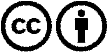 Распространение и переработка желательно с указанием названия! При этом материал не может быть представлен вне контекста. Учреждения, финансируемые за счет государственных средств, не могут пользоваться ими без консультации. Нарушения могут преследоваться по закону.